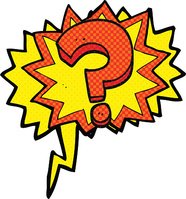 Congratulations! You have the opportunity to earn an MFL point by asking the teacher a question in French/Spanish during the register!Congratulations! You have the opportunity to earn an MFL point by asking the teacher a question in French/Spanish during the register!Congratulations! You have the opportunity to earn an MFL point by asking the teacher a question in French/Spanish during the register!Congratulations! You have the opportunity to earn an MFL point by asking the teacher a question in French/Spanish during the register!Congratulations! You have the opportunity to earn an MFL point by asking the teacher a question in French/Spanish during the register!Congratulations! You have the opportunity to earn an MFL point by asking the teacher a question in French/Spanish during the register!Congratulations! You have the opportunity to earn an MFL point by asking the teacher a question in French/Spanish during the register!Congratulations! You have the opportunity to earn an MFL point by asking the teacher a question in French/Spanish during the register!